SMLOUVA O VÝPŮJČCE - DODATEK Č. 1                                          902 321 1018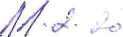 číslo:AbbVie, s. r. o.Praha 5, Metronom Business Center, Bucharova 2817/13, PSČ: 158 00XXXX, jednatelem24148725CZ24148725Městský soud v Praze, oddíl C, vložka 183123dále jen „Půjčitel'Obchodní jméno: Zastoupená:Sídlo:IČO:DIČ:Zápis v OR:Nemocnice Nové Město na Moravě, příspěvková organizaceXXXX, ředitelkouNové Město na Moravě, Ždárská 610, PSČ: 592 3100842001CZ00842001Krajský soud v Brně v oddílu Pr, vložce číslo 1446dále jen „Vypůjčíte I"Smluvní strany uzavřely dne 16. 10. 2018 Smlouvu o výpůjčce, kterou půjčitel poskytnul vypůjčiteli do bezplatného užívání sevofluranové odpařovače, jejichž seznam byl specifikován Přílohou č. 1.Smluvní strany se v rámci tohoto dodatku dohodly na rozšíření předmětu této smlouvy, a to prostřednictvím Přílohy č. 2 jakožto nedílné součásti dokumentů uvedených v bodě I.Tento dodatek nabývá účinnosti dnem uveřejnění v informačním systému veřejné správy - Registru smluv.Tento dodatek je vyhotoven ve dvou stejnopisech, každá ze smluvních stran obdrží po jednom.V Praze dne  11.2.2019V Novém Městě na Moravě dne 30. 1. 2019Půjčitel: XXXXVypůjčitel: XXXXNemocnice Nové Město na Moravě,příspěvková organizaceAbbVie, s. r. o.I.II.III.IV.